Publicado en  el 13/03/2014 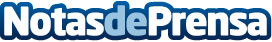 Abengoa celebrará la octava edición de su Día Anual del Analista y el InversorEl Consejero Delegado llevará a cabo el cierre de Mercado (Closing Bell) del NASDAQ	Abengoa (MCE: ABG.B/P SM /NASDAQ: ABGB), compañía internacional que aplica soluciones tecnológicas innovadoras para el desarrollo sostenible en los sectores de energía y medioambiente, ha anunciado hoy que celebrará la octava edición de su Día Anual del Analista y el Inversor en Nueva York, el jueves 3 de abril de 2014 entre las 8:00 y las 13:00 horas EST, y en Londres, el viernes 4 de abril de 2014 entre las 12:00 y las 15:00 horas GMT.Datos de contacto:AbengoaNota de prensa publicada en: https://www.notasdeprensa.es/abengoa-celebrara-la-octava-edicion-de-su-dia_1 Categorias: Otras Industrias http://www.notasdeprensa.es